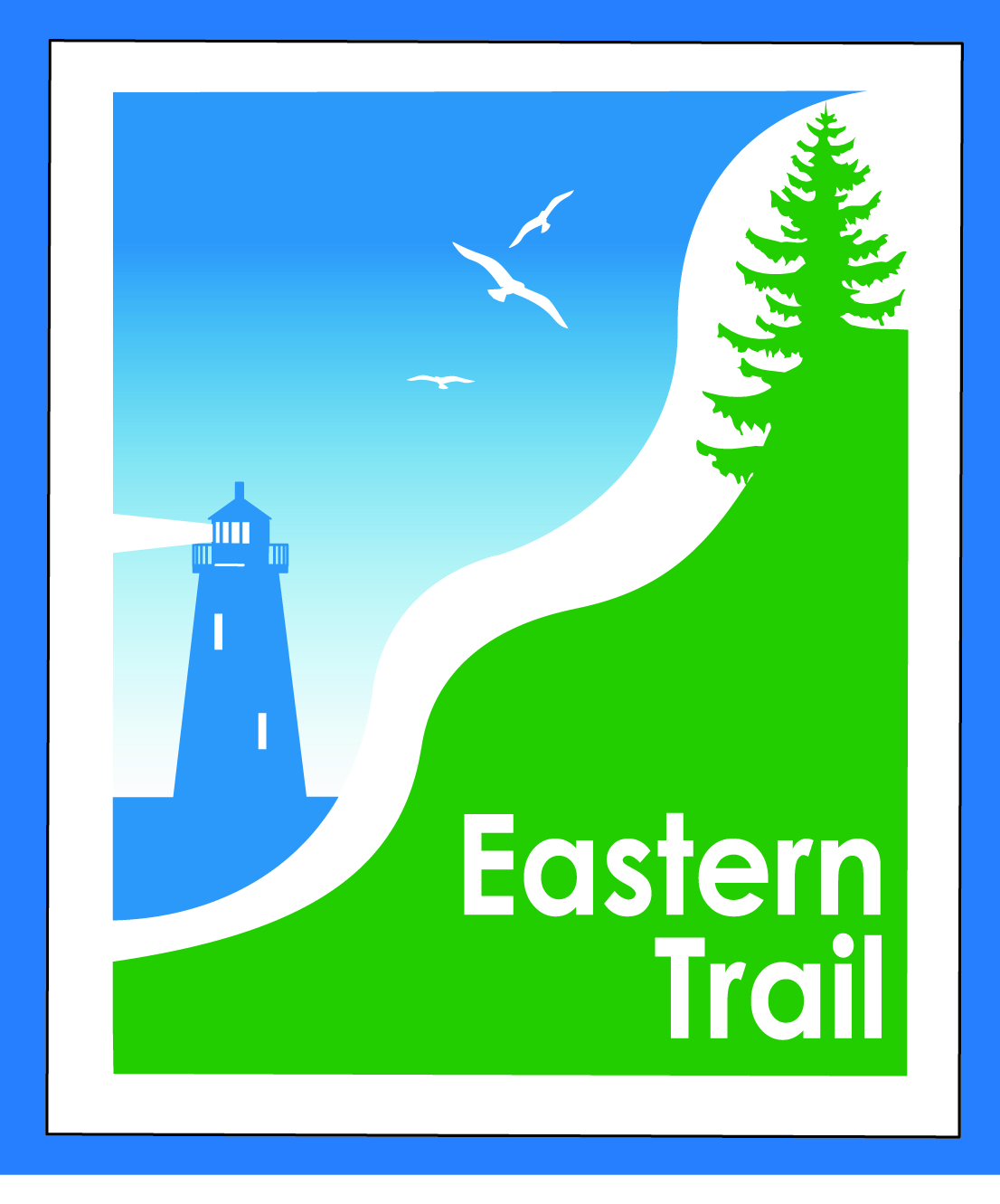                          ETMD Board of Directors –  Agenda                       Kennebunk Town Hall   - Third Floor Conference Rm - May 13 2015 -   8:30 – 10:30 a.m.			Minutes of April 8,  2015  attached – needs vote - 3 minFinancial Report – Carole (will follow) – needs vote – 2 minETMD Priorities   90 minManagement Policies & ProceduresFuture ET planning – Tad / CaroleReport on 4/29 internal planning meeting , follow up email to Unitil2015 Dues – Status report from ETMD representatives   Funding Sources and strategies – Carole Trail Maintenance/Repairs – TadMaintenance  Meeting set for May 28th – Scarborough  11 – 1Response from ETMD representatives on confirmed attendees  Signage -  Trail Etiquette, ER markers, Kiosks, US Bike Route 1 status  - Carole/JimReports from Municipalities Ongoing / Proposed Projects:   10 min    Scarborough –  019386.00  Bill R$150,000 .8 mi. design  updatePleasant Hill Rd – SoPo town line updateOutreach & Events - CaroleETMD 2015 booked eventsETA Annual Meeting – May 14th ETA Strategic Planning Process – Bob HOther Business – issues? Concerns?   5 minNext Meeting – June 10, 2015 AdjournETMD Board of Directors – Minutes                        Kennebunk Town Hall   - Third Floor Conference Rm April 8, 2015 -   8:30 – 10:30 a.m.		In Attendance:Tad Redway, Chair – Arundel
Bob Hamblen – Saco
Marianne Goodine – Wells
Val Camire – old Orchard Beach
Joe Yuhas – ETA
Carole Brush – ETMD – Executive Director
John Andrews – ETA
Bill Reichl, VP – Scarborough
Greg Tansley – Secretary – BiddefordEdward Blais – Scarborough (Alternate)Meeting called to order at 8:30 AMMinutes of January 14, 2015Motion to approve Hamblen/Second Yuhas/Unanimous approval.Financial Report Marianne summarized the Treasure’s Report.Carole to get new computer to replace the old one.Ed Blais as about the 4 towns on the list do not pay dues.South Portland not billed.Redway → South Portland not at all interested.Andrews pointed out that ETMD has not yet given South Portland any $Redway→ we have presented to North Berwick and Eliot in the past.  We have not pushed Kittery – they got what they wanted.Motion to approve Andrews/second Hamblen/Unanimous approval.ETMD Priorities   90 minManagement Policies & ProceduresReview Notes from March 11, 2015 Redway - Productive meeting, although no quorum.Redway -  sent a letter of support to Unitil.Redway - letter pending in support of bond (LD 193).Future ET planning – Tad / CaroleUnitil CoLocation Agreement Strategy discussion Discussion Regarding bringing in others (legislators) to the discussion−Andrews to try to get the Governor involved.Pre-Unitil MeetingJohn Center – MarianneGovernor – AndrewsBarry Hobbins – Bob HamblenWayne Perry – TadRon Collins – MarianneBarry Tibbets – Tad and Carole Agreed to try to meet in 2-3 weeks → April 27  – May 1 hopeful meeting date.2015 Dues – Municipal follow upAlready discussed.  Carole - Official invoices to be sent out in June.Sources and strategiesCarole - ETA – Grant writer coming on board.Carole - Maine DOT TE Application can be filed any time.They would like to see shovel ready projectsCan have 20%, 33%, or 50% Match (50% Ideal)Will accept Force AccountsCarole - Seek Private funding?  Foundations?Updates Maine DOT; East Coast GreenwayHamblen – attended the March 23 MeetingMet Patrick Adams.BR 1 – Should be sending out an RFP for sign fabrication soon with hopes for a mid-summer installationAndrews – will the signs be visible from both directions?Carole – In Scarborough they do, but it appears the ET signs have been removedCarole – Maine DOT to take care of on-road signs, PACTS to take care of off-road signs (in the PACTS Region)Hamblen – Overall it was a good meeting – 500 miles of East Coast Greenway anticipated in Maine, 376 miles of which on-road.Carole – Patrick Adams will start up the Bicycle/Pedestrian Council again which should meet 4 times/year.Topic areas include the aging population, wayfindingNext Meeting scheduled for Wednesday May 29 @ 3 PM @ Maine DOT.Trail Maintenance/Repairs – Bob HAction items per 1/14 minutes: Summary of anticipated repairs & existing maintenance agreements (sent in March)  Municipal maintenance contacts – reps please provide at mtg  Carole – do we want to try to get a maintenance contract meeting still this year?Tad – May meeting (Scarborough?)Greg – Recommends opening up the agreements.Hamblen - letter to Town Managers re: maintenance responsibilities and that communities may need to budget additional resources for maintenance.Hamblen - What was the original investment per town? We have given you the trail, it is well liked, now we need to maintain it.Greg – perhaps we need the public to be involved in expressing the needs for proper maintenance.Andrews - maybe need to get the ETA involved, Bob Hamblen agreed.Tad – still need to get DPW Directors together.  We need to better communicat who/what ETMD is.  1st or 2nd week of May?  Tentative.Blaise - should try for Managers as well.Carole collected DPW contacts. Set date for Spring outreach to municipal maintenance contactsRain date 21st Tentative May 15th 1.5 hrs. 11:30 – 1:00.Status on Zoom mtgGreg said he and Hamblen met with Al Shutz.  Discussed opportunities to approach health agenciesSignage -  Trail Etiquette signs, US Bike Route 1 status  - CaroleCarole showed the sign to the meeting attendees.ETMD Representatives & Alternates – needs updates Ongoing / Proposed Projects:   10 min    Scarborough –  019386.00  Bill R$150,000 .8 mi. design  updatePleasant Hill Rd – SoPo town line updateReichl discussed that design still under way around the pond.  Waiting to hear back from CMP.MTA are willing to give some propertyWorking on an Alternatives analysisWas asked to ask ETMD if the can contribute $ towards the Alternatives Analysis.Motion to contribute $2,ooo Hamblen, Second Yuhas/Unanimous Approval (Reichl abstained) – some discussion about a loan but no motion so the approval constitutes a grantTrail Maintenance & Management Reports from MunicipalitiesNo Discussion other than above.Outreach & Events Carole - ETA Annual Meeting – May 14th Other Business – issues? Concerns?   5 minNo discussionNext Meeting – May 13, 2015 AdjournMotion to adjourn Hamblen/Seconded Reichl/Unanimous Approval. Meeting adjourned at 10:25 AM.